SMLOUVA O DÍLOuzavřená dle ustanovení S 2586 a následujících zák. č. 89/2012 Sb., občanský zákoník, v platném znění (dále jen „Smlouva”)Číslo Smlouvy objednatele: Číslo Smlouvy zhotovitele:	1.	Smluvní stranykontaktní údaje: tel.: 603 829 212 e-mail: kabelova@zsroznov.cz bankovní spojení: Česká spořitelna	číslo účtu:	2598735309/0800(dále jen „Objednatel”)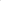 	Zhotovitel:	Stavby pro život s.r.o.se sídlem: Zborovská 814/19 Praha 5 150 OO zastoupený: ve věcech smluvních: Ing. Petrem Hanzalem ve věcech technických: Ing. Vojtěchem Pustějovským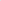  zapsaný: Městským soudem v Praze Oddíl C vložka 235537 IČO:	03647455 DIČ: CZ 03647455 kontaktní údaje: tel.: +420 739 216 069 e-mail: pustejovsky@stavbyprozivot.cz bankovní spojení.• 216297237/0600 číslo účtu: GE Money bank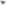 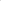 (dále jen „Zhotovitel”)(dále společně jen „Smluvní strany” nebo též samostatně „Strana”)	2.	Všeobecné smluvní podmínky2.1. Tato Smlouva je uzavírána na základě veřejné zakázky malého rozsahu s názvem: „Stavební úpravy šaten ZŠ a MŠ L. Kuby 48, České Budějovice”.2.2. V pochybnostech o obsahu smluvního vztahu se použije nejprve znění této Smlouvy, potom nabídka Zhotovitele, nedohodnou-li se Smluvní strany o některých věcech výslovně a písemně jinak. Soubor všech dokumentů tvořících součást Smlouvy spolu s dokumenty, na které se Smlouva odvolává, je nadále označován též jako „smluvní dokumenty".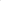 2.3. Zhotovitel se důkladně seznámil se zadávací dokumentací a prohlašuje, že jeho nabídka obsahuje veškeré náležitosti potřebné pro bezvadné zhotovení díla, a disponuje veškerými potřebnými oprávněními a schopnostmi provést dílo. Zhotovitel zaručuje úplnost rozpočtu.2.4. Obě Smluvní strany se ve všech věcech, které nejsou upraveny podmínkami zadání, nabídkou Zhotovitele nebo Smlouvou, řídí příslušnými ustanoveními platných právních předpisů.2.5. Zhotovitel prohlašuje, že má uzavřenou pojistnou smlouvu na pojištění odpovědnosti za škody způsobené Zhotovitelem Objednateli nebo třetí osobě minimálně ve výši 500 000,- Kč (slovy: pětsettisíc korun českých), a tento se zavazuje po celou dobu účinnosti této Smlouvy být pojištěn v uvedeném rozsahu. Zhotovitel se zavazuje doručit Objednateli kopii pojistné smlouvy do 14 dnů od vyžádání Objednatele.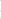 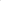 	3.	Předmět a účel Smlouvy3.1. Předmětem Smlouvy je zhotovení díla „Stavební úpravy šaten ZŠ a MŠ L. Kuby 48, České Budějovice” v rozsahu vymezeném v zadávací dokumentaci a projektové dokumentaci vč. soupisu prací s výkazem výměr zpracovanou společností ENIA STUDIO s.r.o., se sídlem Lannova tř. 16/13, České Budějovice, IČO: 11921064, se kterými se Zhotovitel náležitě seznámil před podpisem této Smlouvy. Účelem této Smlouvy jsou stavební úpravy stávajícího prostoru šaten v INP. Je navrženo odstranění stávajících drátěných a zděných přepážek mezi jednotlivými šatními kójemi. V prostoru bude provedena elektroinstalace — rozvody kabelové. Dále je navržena nová podlaha z keramické dlažby s protiskluznou úpravou minimálně RII a třída oděruodolnosti 4. Dále budou vyspraveny omítky stěn a stropu včetně nových maleb a omyvatelných nátěrů.3.2. Součástí předmětu Smlouvy je též provedení či obstarání veškerých prací a zhotovení děl, která jsou zapotřebí k úplnému provedení díla dle předchozího odstavce, pokud se k jejich provedení, obstarání či zhotovení nezavazuje Objednatel. Součástí díla, které zhotoví Zhotovitel je, mimo jiné, dodávka nebo zhotovení veškerých pomocných a dočasných konstrukcí, ochranných zábradlí a bariér apod. v souladu se zákonem č. 309/2006 Sb., o zajištění dalších podmínek bezpečnosti a ochrany zdraví při práci, v platném znění.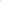 3.3. Součástí předmětu Smlouvy je rovněž likvidace veškerých odpadů vzniklých stavební nebo montážní činností Zhotovitele včetně evidence odpadů pro případnou kontrolu. Zhotovitel předloží Objednateli po skončení stavby doklady o likvidaci odpadů.3.4. Součástí předmětu Smlouvy je rovněž projednání a zajištění případného zvláštního užívání komunikací a veřejných ploch včetně úhrady vyměřených poplatků a nájemného, dále zajištění dopravního značení k dopravním omezením, jejich údržba, přemisťování a následné odstranění.3.5. Součástí předmětu Smlouvy jsou i veškeré práce a dodávky související s bezpečnostními opatřeními na ochranu lidí a majetku (zejména osob, vozidel a nemovitostí v místech dotčených stavbou).3.6. Součástí předmětu Smlouvy je zhotovení realizační dokumentace a zejména též zhotovení dílenských a konstrukčních výkresů, pokud je jich k provedení díla zapotřebí, provedení veškerých zkoušek, měření a atestů k prokázání požadovaných kvalitativních parametrů předmětu díla, pokud je vyžadují obecně závazné předpisy, technické normy nebo obchodní zvyklosti nebo pokud je předpokládá projektová dokumentace, zajištění individuálnícha komplexních zkoušek včetně návrhu jejich postupu, provedení veškerých potřebných prací a zhotovení dokumentace skutečného provedení stavby.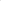 3.7. Záměrem Smlouvy je, aby dílo obsažené v každém dílčím smluvním plnění zahrnovalo výrobu a opracování, dodávku, montáž nebo instalaci nebo stavební montáž, dopravu, manipulaci a skladování, ochranu a ostrahu, pojištění a jiné práce, výkony a dodávky související s každým materiálem a výrobkem použitým pro stavbu, se všemi k tomu příslušnými a s tím souvisejícími pracemi, není-li výslovně dohodnuto jinak.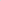 3.8. Není úmyslem smluvních dokumentů, zejména technické dokumentace, popisovat na výkresech nebo v technických zprávách každý detail. Zhotovitel nicméně dodá dílo kompletní zhotovené do všech detailů tak, aby po dokončení splnilo všechny požadované parametry a plně sloužilo účelu, který je touto Smlouvou a technickou dokumentací vyjádřen.3.9. Záměrem Smlouvy je poskytnout úplný, plně funkční soubor všech částí díla. Kdykoliv nejsou některé materiály nebo detaily zobrazeny nebo specifikovány ve smluvních dokumentech, jsou však zřejmě nezbytné pro úplné provedení díla vyžadovaného záměrem Smlouvy, Zhotovitel dodá veškeré takové materiály nebo provede veškeré detailní práce jako součást díla, aniž by tím vznikly Objednateli jakékoli další náklady.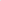 3.10. Náklady vyplývající z výše uvedených podmínek včetně nákladů na provoz zařízení staveniště, jsou zahrnuty v ceně díla.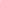 3.11. Součástí předmětu plnění je také zajištění finálního úklidu prostor po provedení stavebních prací dle požadavků uživatele.4. Doba plnění4.1. Doba plnění se řídí potřebami Objednatele dle časového harmonogramu prací (konzultovaného a odsouhlaseného oběma Smluvními stranami), aktualizovaného podle skutečného termínu zahájení stavby v souladu s podmínkami Smlouvy, nebo termíny, které určil Objednatel uplatněním svého práva na úpravu harmonogramu. Aktualizaci uvedenou v předchozí větě provede Zhotovitel díla, a to nejpozději do 1 (jednoho) týdne od data skutečného předání staveniště. Takto aktualizovaný harmonogram podléhá písemnému schválení Objednatelem.4.2. Doba plnění závazku této Smlouvy je stanovena takto:Termín zahájení stavebních prací: dnem předání a převzetí staveniště (nejpozději1. července 2024)Termín předání a převzetí řádně dokončeného díla (protokolární předání a převzetí řádně dokončeného díla): do 15. srpna 2024V případě posunutí termínu zahájení stavby z důvodů, které neleží na straně Zhotovitele, bude o stejný počet dní, o který dojde k posunutí termínu zahájení stavby, posunut i termín dokončení stavby, pokud se obě Smluvní strany nedohodnou jinak.V případě nepřekonatelné překážky v provádění díla, které neleží na straně Zhotovitele (zejména nevhodnost aktuálních klimatických podmínek pro provádění díla trvající nejméně po dobu 3 po sobě následujících dnů, neposkytnutí oprávněně požadované součinnosti objednatele, vyšší moc apod.) bude o stejný počet dní, na které bude stavba přerušena posunut i termín dokončení stavby, pokud se obě Smluvní strany nedohodnou jinak. Takovouto překážku oznámí Zhotovitel Objednateli bez zbytečného odkladu, nejpozději do 3 (tří) dnů. O oprávněnosti překážky je oprávněn rozhodnout výlučně Objednatel.5. Cenové podmínky5.1. Objednatel se zavazuje zaplatit Zhotoviteli za provedení díla cenu dle nabídkového rozpočtu, a to částku 778,345Kč bez DPH (slovy: sedmset sedmdesát osm tisíc třista čtyřicet pět korun českých). K takto sjednané ceně bude účtováno DPH ve výši stanovené právními předpisy platnými ke dni uskutečnění zdanitelného plnění.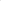 5.2. Takto sjednaná cena díla, resp. cena pro každé dílčí plnění je nejvýše přípustná a lze ji překročit jen za podmínek stanovených v této Smlouvě. Celková cena díla je stanovena jako součet cen dílčích plnění. Nejvýše přípustnou cenou se přitom rozumí cena, která je neměnná, bez výhrad a závazná po celou dobu trvání Smlouvy, není-li přitom splněna některá z podmínek, které dle Smlouvy zakládají možnost či povinnost její změny. Součástí této Smlouvy je rozpočet Zhotovitele ke Smlouvě o dílo, který je Přílohou č. 1 této Smlouvy a je její nedílnou součástí.5.3. Celková cena pokrývá veškeré náklady spojené s provedením díla. Není-li příslušný náklad v kalkulaci nabídkové ceny jednoznačně přiřazen konkrétnímu dílčímu plnění nebo není v této kalkulaci uveden, má se za to, že je zahrnut do ceny jednotlivých dílčích plnění úměrně jejich podílu na celkové ceně, není-li z povahy nákladu zřejmé něco jiného. Obdobně se posuzuje přiřazení takových nákladů jednotlivým položkám kalkulace.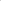 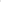 6. Platební podmínky6.1. Nárok na zaplacení ceny za dílo vznikne Zhotoviteli teprve tehdy, je-li předmět Smlouvy řádně dokončen a plně způsobilý sloužit svému účelu dle této Smlouvy a projektové dokumentace a je-li je řádně předán. Je-li předmět Smlouvy řádně dokončen, může být předán Objednateli. Při předání předmětu Smlouvy bude sepsán protokol o předání předmětu Smlouvy podepsaný pověřenými zástupci obou Smluvních stran.6.2. Objednatel se zavazuje uhradit cenu díla dle čl. 5 této Smlouvy na základě konečné faktury, která je podkladem pro úhradu ceny. Konečná faktura (daňový doklad) bude vystavena nejdříve po řádném dokončení díla a po jeho protokolárním předání bez výhrad, vad a nedodělků a to do 15 (patnácti) dnů ode dne potvrzení protokolu převzetí řádně dokončeného díla. Faktura musí obsahovat všechny náležitosti předepsané pro daňový doklad.6.3. Řádně vystavenou fakturu uhradí Objednatel do 30 (třiceti) dnů po jejím doručení do sídla Objednatele, a to bezhotovostním převodem na účet Zhotovitele, uvedený v záhlaví této Smlouvy. Platby budou probíhat v CZK a rovněž veškeré cenové údaje budou v této měně. Cena je považovaná za uhrazenou dnem odeslání platby z účtu objednatele.6.4. V případě, že daňový doklad bude trpět formálními (absence zákonných náležitostí faktury, apod.) či věcnými (cena neodpovídá nabídce, práce nebyly provedeny či byly provedeny vadně apod.) vadami, je Objednatel povinen Zhotovitele na tyto vady upozornit a tuto Zhotoviteli vrátit k přepracování. Lhůta splatnosti v daňovém dokladu uvedená, se tímto oznámením přerušuje do doby odstranění vad daňového dokladu. Po odstranění sporných záležitostí pak započne běžet nová lhůta pro zaplacení nově vystaveného daňového dokladu v délce dle odst. 6.3 tohoto článku.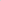 6.5. Zhotovitel není oprávněn provést jednostranné započtení. Objednatel neposkytuje zhotoviteli na plnění díla žádné zálohy.7. Staveniště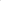 7.1. Požadovaný rozsah ploch pro zařízení staveniště, jeho uspořádání a vztahy k okolí je součástí nabídky Zhotovitele. Tomu odpovídající náklady, včetně nákladů na provoz zařízení staveniště, jsou zahrnuty v nabídkové ceně. Vyžaduje-li vybudování zařízení staveniště stavební povolení nebo projednání s dotčenými orgány státní správy či jinými osobami, provede je Zhotovitel na vlastní náklady. Pozemky potřebné pro zařízení staveniště, které jsou ve správě Objednatele nebo které Objednatel obstaral, poskytuje Objednatel bezplatně.7.2. Zhotovitel je povinen udržovat na převzatém staveništi pořádek a čistotu a je povinen odstraňovat odpady a nečistoty vzniklé jeho pracemi v souladu s platným zněním zákona oodpadech.8. Podmínky provádění díla8.1. Zhotovitel provádí dílo samostatně (tj. osobně nebo pod svým osobním vedením) a na vlastní odpovědnost. Při provádění díla je povinen respektovat všechny právní předpisy, technické normy (včetně technických norem ČSN) a správní akty vztahující se k předmětu díla.8.2. Zhotovitel tímto stanovuje stavbyvedoucího, kterým bude Vojtěch Pustějovský (kontakt: +420 739216069), zároveň stanovuje zástupce stavbyvedoucího, kterým bude Milan Štětina (kontakt: +420 732 125 653). Stavbyvedoucí bude za Zhotovitele po celou dobu přítomen na stavbě. Po dobu nepřítomnosti stavbyvedoucího přejímá jeho funkci ve Smlouvě určený zástupce.8.3. Zhotovitel odpovídá za soulad prováděných prací s projektovou dokumentací a správními akty vztahujícími se k předmětu díla, dodržování veškerých platných norem, předpisů a technologických postupů při provádění stavby, a to jak u Zhotovitele, tak u jeho poddodavatelů.8.4. Použije-li Zhotovitel k provedení některých částí díla poddodavatele, je povinen je seznámit se všemi podmínkami provádění díla plynoucími ze zadávacích podkladů a Smlouvy o dílo.8.5. Zhotovitel se zavazuje dodržovat při provádění díla veškeré podmínky vyplývající z platných povolení vztahujících se k předmětu plnění. Pokud nesplněním těchto podmínek vznikne Objednateli škoda, hradí ji Zhotovitel v plném rozsahu.8.6. Zhotovitel plně odpovídá za škody, které vzniknou při provádění díla vlastníkům dotčených nemovitostí nebo jiným osobám, jejichž práva či právem chráněné zájmy mohou být prováděním díla dotčeny. Zhotovitel je povinen počínat si tak, aby škodám předcházel. Zhotovitel však takovým vlastníkům nemovitostí odpovídá za vzniklou škodu dle ust. S 2926 občanského zákoníku. Je-li již z povahy prováděného díla zřejmé, že ke škodám na vlastnictví nebo k poškození zájmů může dojít, je Zhotovitel povinen s dotčenými osobami předem projednat přiměřenou náhradu.8.7. Stavební deník, který vede Zhotovitel, musí být během celé doby, po kterou se na stavbě pracuje, přístupný osobám pověřeným Objednatelem kontrolou provádění díla a osobám pověřeným projektantem k provádění autorského dozoru, případně dalším osobám oprávněným k nahlížení nebo zápisu do deníku ze Smlouvy. Deník vede Zhotovitel se dvěma oddělitelnými průpisy, z nichž první si oddělí osoba pověřená Objednatelem k provádění kontroly díla, druhý ukládá Zhotovitel tak, aby jej mohl po dobu nejméně 10 (deseti) let po kolaudaci stavby archivovat. Originál Stavebního deníku předá zhotovitel objednateli spolu s dokumentací skutečného vyhotovení stavby. Do Stavebního deníku může dále provádět potřebné záznamy pouze objednatel, případně jím pověřený zástupce ve věcech technických, technický dozor stavebníka, zpracovatel projektové dokumentace nebo příslušné orgány státní správy. Nesouhlasí-li zhotovitel se zápisem, který učinil objednatel nebo jím pověřený zástupce, případně zpracovatel projektu, do Stavebního deníku, musí k tomuto zápisu připojit svoje stanovisko nejpozději do tří dnů od sporného zápisu, jinak se má za to, že s uvedeným zápisem souhlasí.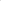 8.8. Zhotovitel je povinen vyzvat Objednatele a technický dozor stavebníka ke kontrole provedení částí předmětu díla, které budou dalším postupem zakryty nebo u nichž další postup prací jinak znemožní kontrolu. Výzva ke kontrole musí být provedena doručením písemného sdělení na adresu Objednatele a technického dozoru stavebníka nejméně 2 (dva) pracovní dny před požadovaným termínem pokračování prací a zápisem do stavebního deníku nejméně 3 (tři) pracovní dny před požadovaným termínem pokračování prací. Nereaguje-li Objednatel a/nebo technický dozor stavebníka na výzvu Zhotovitele, může Zhotovitel po marném uplynutí lhůty pokračovat v práci. Objednatel může provést dodatečnou kontrolu odkrytím příslušné části předmětu díla na svůj náklad.8.9. V případě, že jakékoli části předmětu díla Zhotovitel zakryje bez toho, že by vyzval Objednatele k jejich kontrole před zakrytím v souladu s předchozím odstavcem, nemá nárok na úhradu prací a dodávek souvisejících s takovýmito částmi předmětu díla Objednatelem. Nárok na zaplacení prací a dodávek uvedených v tomto odstavci vznikne Zhotoviteli jedině v případě, že Objednatel dodatečně uzná Zhotovitelem předložené průkazy o způsobu provedení předmětné části díla v souladu se všemi ostatními podmínkami Smlouvy.8.10. Objednatel má právo nezahájit přejímací řízení díla, není-li na staveništi pořádek, zejména uspořádaný zbylý materiál nebo není-li odstraněn odpad vzniklý při stavebních pracích apod.8.11. K termínu stanovenému ve Smlouvě k vyklizení staveniště je Zhotovitel povinen předat všechny pozemky dotčené prováděním stavby zpět jejich vlastníkům. O tomto předání sepíší spolu písemný zápis, který Zhotovitel předá Objednateli nejpozději zároveň s oznámením o odstranění veškerých vad a nedodělků uvedených v zápise o definitivním předání stavby. Každý chybějící písemný zápis o zpětném předání pozemku dotčeného prováděním stavby jeho vlastníkovi bude považován za nedodělek díla.Kontrola provádění díla, technický dozor stavebníka9.1. Objednatel může písemně určit osoby, které jsou oprávněny kontrolovat provádění díla (dále jen technický dozor stavebníka). Dojde-li v průběhu stavby ke změně technického dozoru stavebníka, je vůči Zhotoviteli tato změna účinná doručením písemného oznámení jména nového technického dozoru stavebníka podepsaného osobou oprávněnou jednat za Objednatele ve věcech technických nebo zápisem do stavebního deníku.9.2. Technický dozor stavebníka je oprávněn kontrolovat provádění díla v plném rozsahu a je při tom oprávněn vstupovat na staveniště a na všechna pracoviště Zhotovitele, kde se vyrábějí výrobky pro stavbu, a do skladů Zhotovitele, kde se materiály a výrobky pro stavbu skladujíTechnický dozor stavebníka je oprávněn po Zhotoviteli požadovat prokázání původu a vlastností materiálů a výrobků, které Zhotovitel hodlá použít pro stavbu.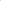 Technický dozor stavebníka potvrzuje podepsáním protokolu nebo zápisem do stavebního deníku provedení prací, které mají být uplatněny fakturou.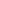 Zjistí-li technický dozor stavebníka, že jsou prováděny stavební a montážní práce bez toho, že by na stavbě byl přítomen stavbyvedoucí nebo jeho zástupce, má právo tyto práce zastavit až do doby, než bude stavbyvedoucí nebo jeho zástupce přítomen. Zhotovitel nemá nárok na prodloužení termínu dokončení stavby ani úhradu nákladů vzniklých z důvodů takovéto prodlevy.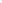 IO. Předání, převzetí díla10.1 Dílo je provedeno, je-li řádně dokončeno a předáno. Dílo bude předáno na místě samém, o tom se zavazují obě zúčastněné strany sepsat samostatný zápis o předání a převzetí, podepsaný oprávněným zástupcem Zhotovitele, technickým dozorem Objednatele a zástupcem Objednatele, oprávněným jednat ve věcech technických. Dílo se nepovažuje za dokončené, vykazuje-li vady a nedodělky, které buď samy o sobě, anebo ve spojení s jinými brání užívání stavby funkčně nebo esteticky. V zápise se uvede zejména soupis předaných dokladů, soupis ojedinělých drobných vad a nedodělků, které samy o sobě ani ve spojení s jinými nebrání užívání stavby funkčně nebo esteticky ani její užívání podstatným způsobem neomezují s termínem jejich odstranění, který nesmí být delší než 30 (třicet) dní, soupis dodatečně požadovaných prací s termínem a způsobem jejich zajištění, cena díla a konec záruční doby. Taktéž v něm bude uvedeno datum vyklizení staveniště. Nebudou-li vady a nedodělky odstraněny ve sjednaném termínu, je Objednatel oprávněn jejich odstranění provést prostřednictvím třetí osoby, a to na náklady Zhotovitele. Takto odstraněné vady budou považovány za odstraněné Zhotovitelem a Zhotovitel ponese dál záruku (odpovědnost za vady) za celé dílo v plném rozsahu dle této Smlouvy, včetně vad odstraněných třetí stranou. Tím nezaniká právo na náhradu škody, která Objednateli v souvislosti s nečinností Zhotovitele při odstraňování vad a nedodělků vznikla.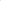 10.2 Řádné provedení díla bude dále prokázáno úspěšným provedením všech předepsaných zkoušek, nutných k řádnému dokončení celého díla. K účasti na nich je Zhotovitel povinen Objednatele, resp. technický dozor, včas pozvat, jinak nemusí být výsledky těchto zkoušek Objednatelem uznány a Zhotovitel na své náklady zajistí nové zkoušky za přítomnosti Objednatele, resp. jeho technického dozoru.10.3 Zhotovitel odpovídá za faktické a právní vady, které má dílo v době předání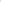 10.4 V případě, že Zhotovitel oznámí Objednateli zápisem do stavebního deníku nebo samostatnou písemnou výzvou k převzetí dokončeného díla, že dílo je připraveno k předání a převzetí a při předávacím a přejímacím řízení se prokáže, že dílo není dokončeno nebo, že není ve stavu nezbytném pro předání a převzetí díla, je Zhotovitel povinen uhradit Objednateli veškeré náklady jemu vzniklé při neúspěšném předávacím a přejímacím řízení. Zhotovitel nese i náklady na organizaci opakovaného řízení.10.5 V případě, že se Objednatel přes řádné vyzvání a bez závažného důvodu nedostaví k převzetí a při předání díla, nebo předávací a přejímací řízení jiným způsobem zmaří, je Objednatel povinen uhradit Zhotoviteli veškeré náklady jemu vzniklé při neúspěšném předávacím a přejímacím řízení. Objednatel pak nese i náklady na organizaci opakovaného řízení.10.6 Zhotovitel je povinen doložit při zahájení předávání a přebírání díla dle čl. 10 této smlouvy mimo doklady uvedené v této smlouvě i níže uvedené doklady, listiny a potvrzení. Bez jejich předložení objednateli v uvedené lhůtě není dílo považováno za dokončené. Jedná se o tyto doklady:zápisy a osvědčení o provedených zkouškách použitých materiálů,zápisy o vyzkoušení smontovaného zařízení, o provedených revizních a provozních kontrolách,doklady o likvidaci odpadů v průběhu provádění prací,prohlášení o shodě, certifikáty výrobků, doklady o schválení výrobků apod.,dokumentaci skutečného provedení stavby a geodetické zaměření díla,originál stavebního deníku.11. Záruka, odpovědnost za škody a sankce11.1. Zhotovitel odpovídá za vady díla za podmínek a v rozsahu stanoveném obecně závaznými právními předpisy. Zhotovitel poskytuje Objednateli za jakost díla záruku, že dílo bude po záruční dobu způsobilé k použití pro ujednaný, jinak obvyklý, účel, a že si zachová ujednané, jinak obvyklé vlastnosti. Zhotovitel plně odpovídá za škody, které vzniknou Objednateli a které mají původ ve vadném, neúplném nebo opožděném plnění Zhotovitele.11.2. Záruční doba na dílo a veškeré jeho části včetně všech provedených prací je 36 (třicet šest) měsíců.11.3. Záruční doba počíná běžet dnem předání a převzetí díla jako celku bez vad a nedodělků, provedeného v souladu s projektovou dokumentací, zadávacími podmínkami veřejné zakázky a touto Smlouvou o dílo. Dílčí předávání a přebírání díla po jednotlivých stavebních objektech nebo částech (to především z důvodu nutnosti nebo potřeby jejich uvedení do předčasného užívání či zkušebního provozu) nezbavuje Zhotovitele povinnosti předat dílo jako celek komplexním zápisem o předání a převzetí.11.4. Zhotovitel poskytne na opravy provedené v rámci odstranění vad díla včetně záručních vad v posledních 6 (šesti) měsících záruční doby záruku v délce 24 (dvacet čtyři) měsíců. Záruční doba začíná běžet ode dne převzetí dokončené opravy reklamované vady.11.5. V případě Objednatelem uplatněné reklamace je Zhotovitel povinen do 7 (sedmi) pracovních dní od jejího oznámení sepsat zápis na základě prohlídky, která bude uskutečněna za účasti obou stran. V zápise bude popsán rozsah závady, s datem jejího zjištění, návrh opatření, předpokládaný postup odstranění závady včetně požadavků na Objednatele. Zápis bude oboustranně podepsán.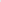 11.6. Práce na odstranění vady nebo záruční vady budou Zhotovitelem zahájeny do 7 (sedmi) dní v případě vady omezující běžné užívání díla, jinak do 30 (třiceti) dní po obdržení reklamace (pokud to dovolí klimatické podmínky), a to i v případě, že reklamaci neuznává. Náklady na odstranění reklamované vady nese Zhotovitel i ve sporných případech až do rozhodnutí soudu. Zhotovitel je povinen reklamaci vyřídit, tj. odstranit vyskytlou reklamovanou vadu nejpozději ve lhůtě, která bude Smluvními stranami dohodnuta, neprodleně po uplatnění reklamace, když tato lhůta bude stanovena v zápise dle odst. 5 tohoto článku. Pakliže se Smluvní strany nedohodnou na lhůtě k odstranění reklamované vady, bude tato určena Objednatelem dle povahy a charakteru vyskytlé vady.11.7. V případě, že Zhotovitel nenastoupí k odstranění záručních vad zjištěných a uplatněných Objednatelem v souladu s touto Smlouvou, případně pokud je neodstraní v termínech stanovených touto Smlouvou, má Objednatel právo zadat odstranění takovýchto vad třetí straně na náklady Zhotovitele. Takto odstraněné vady budou považovány za odstraněné Zhotovitelem a Zhotovitel ponese dál záruku (odpovědnost za vady) za celé dílo v plném rozsahu dle této Smlouvy, včetně vad odstraněných třetí stranou.11.8. Objednatel je povinen uplatnit práva z vadného plnění u Zhotovitele bez zbytečného odkladu po jejich zjištění. Oznámení (uplatnění práv z vadného plnění) odešle na adresu Zhotovitele uvedenou v článku 1. Smluvní strany. V oznámení musí být vady popsány nebo uvedeno, jak se projevují. Dále v oznámení Objednatel uvede, jakým způsobem požaduje sjednat nápravu.11.9. Práva z vadného plnění lze uplatnit nejpozději do posledního dne záruční lhůty, přičemž i reklamace odeslaná Objednatelem v poslední den záruční lhůty se považuje za včas uplatněnou.11.10.Za nedodržení termínu odstranění oprávněné reklamované vady je Zhotovitel povinen zaplatit Objednateli smluvní pokutu ve výši äQQĹ_őč (slovy: pětset korun českých) za každý započatý den prodlení s odstraněním vady.11.11.Zhotovitel je povinen Objednateli zaplatit smluvní pokutu za nedodržení sjednaného termínu na odstranění vad a nedodělků nebránících užívání stavby ve výši (slovy: pětset korun českých) za každý započatý den prodlení.11.12.Zhotovitel je povinen Objednateli zaplatit smluvní pokutu za nedodržení termínu dokončení stavby ve výši 0,2 % z celkové ceny díla bez DPH za každý započatý den prodlení11.13.Zhotovitel je povinen Objednateli zaplatit smluvní pokutu za nedodržení termínu dle čl. 14 odst. 14.3. Smlouvy ve výši 500,- Kč (slovy: pětset korun českých) za každý započatý den prodlení.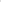 11.14.Pokud dojde k opožděné úhradě odsouhlasených faktur, vyjma nároků vyplývajících z článku 6.4. této Smlouvy, uplatní Zhotovitel vůči Objednateli smluvní úrok z prodlení ve výši z dlužné částky za každý započatý den prodlení.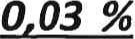 15.Smluvní pokuty dle výše uvedených odstavců jsou splatné do 14 (čtrnácti) kalendářních dnů od data doručení písemné výzvy k zaplacení smluvní pokuty.Vlastnictví k předmětu díla a nebezpečí škody na němObjednateli byla zřizovatelem svěřena správa veškerých objektů, kde bude dílo prováděno. Objednatel je správcem (a zřizovatel vlastníkem) všech výrobků a materiálů do nich zabudovaných od okamžiku, kdy k jejich zabudování dojde. Zhotovitel po celou dobu provádění díla přejímá všechny části stavby, které jsou výsledkem jeho stavební a montážní činnosti, nebo všechny části stavby, které byly jeho stavební a montážní činností dotčeny, do užívání, je povinen je zabezpečit proti poškození a nese nebezpečí škody na nich až do okamžiku jejich definitivního předání Objednateli.Vlastníkem všech ostatních částí předmětu díla, které nemají povahu nemovitosti nebo nejsou s nemovitostí pevně spojeny, je Zhotovitel až do okamžiku jejich předání objednateli.Stránka 10 z 1313. Odstoupení od Smlouvy, odpovědnost za škodu13.1. Objednatel je oprávněn z důvodu hrubého a opakovaného porušování kvality prací nebo z důvodu hrubého a opakovaného porušování bezpečnostních předpisů nebo pracovněprávních předpisů, odstoupit od Smlouvy. Opakovaným porušením se rozumí porušení nejméně ve 3 případech.13.2. Prodlení Zhotovitele s řádným dokončením díla, případně prodlení se zhotovením jednotlivých dílčích plnění, je považováno za podstatné porušení Smlouvy o dílo, když na základě této skutečnosti je Objednatel oprávněn od této Smlouvy o dílo odstoupit neprodleně poté, co se o této skutečnosti dozvěděl. Objednatel je dále oprávněn od této Smlouvy odstoupit také z jiných důvodů stanovených zákonem. Odstoupení od Smlouvy se nedotýká nároků na náhradu škody a zaplacení smluvní pokuty, řešení sporů mezi Smluvními stranami a jinými ustanovením i Smlouvy, která dle projevené vůle Smluvních stran nebo vzhledem ke své povaze mají trvat i po ukončení Smlouvy. Zhotovitelovy závazky za jakost stavebních prací a dodávek, odstranění vad a nedodělků, platí i po jakémkoliv odstoupení od Smlouvy, pro část díla, kterou Zhotovitel do tohoto odstoupení realizoval.13.3. Zhotovitel odpovídá Objednateli za škodu vzniklou v důsledku nedodržení ustanovení této Smlouvy a právních předpisů České republiky při provádění díla.13.4. Pokud činností Zhotovitele dojde ke způsobení škody Objednateli nebo třetím osobám z titulu opomenutí, nedbalosti nebo neplněním podmínek vyplývajících ze zákona, technických nebo jiných norem nebo vyplývajících z této Smlouvy, včetně opožděného plnění, je Zhotovitel povinen bez zbytečného odkladu tuto škodu odstranit a není-li to možné nebo pokud Objednatel bude požadovat jinak, tak finančně uhradit. Veškeré náklady s tím spojené nese Zhotovitel. Zhotovitel je povinen počínat si tak, aby škodám pokud možno předcházel. Je-li již z povahy prováděného díla zřejmé, že ke škodám na vlastnictví nebo k poškození zájmů může dojít, je Zhotovitel povinen s dotčenými osobami předem projednat přiměřenou náhradu. Zproštění odpovědnosti za škodu je možné pouze průkazem, že ke škodě nedošlo.13.5. Zhotovitel odpovídá i za škodu způsobenou činností těch, kteří pro něj dílo provádějí.13.6. Zhotovitel odpovídá za škodu způsobenou okolnostmi, které mají původ v povaze strojů, přístrojů nebo jiných věcí, které Zhotovitel použil nebo hodlal použít při provádění díla.Principy odpovědného veřejného zadáváníObjednatel je přesvědčen, že jednotliví účastníci dodavatelského řetězce realizujícího plnění dle této smlouvy mají právo na férové platební podmínky a řádné a včasné placení jejich pohledávek vzniklých v souvislosti s řádným plněním jejich povinností, a má zájem na řádné platební morálce napříč dodavatelským řetězcem, na řádném dodržování pracovněprávních předpisů a na snížení negativních dopadů provádění díla na životní prostředí. Za tímto účelem požaduje splnění následujících podmínek ze strany zhotovitele.Zhotovitel je povinen stanovit v rámci smluvních vztahů se svými poddodavateli podílejícími se na provádění díla dle této smlouvy dobu splatnosti faktur stejnou nebo kratší, než je stanovena dle této smlouvy, včetně zavázání těchto poddodavatelů, aby tak učinili i vůči svým dalším poddodavatelům v rámci celého dodavatelského řetězce podílejícího se na provádění díla dle této smlouvy.Objednatel je oprávněn vyžádat si od zhotovitele prokázání splnění jeho povinnosti dle odst. 14.2. tohoto článku. Zhotovitel je povinen objednateli prokázat splnění jeho povinnosti dle odst. 14.2. tohoto článku do pěti (5) pracovních dnů od prokazatelného doručení výzvy objednatele.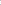 Zhotovitel se zavazuje zajistit dodržování pracovněprávních předpisů, zejména zákona č. 262/2006 Sb., zákoník práce, ve znění pozdějších předpisů (se zvláštním zřetelem na regulaci odměňování, pracovní doby, doby odpočinku apod.), zákona č. 435/2004 Sb., o zaměstnanosti, ve znění pozdějších předpisů (se zvláštním zřetelem na regulaci zaměstnávání cizinců), a to vůči všem osobám, které se na plnění zakázky podílejí a bez ohledu na to, zda jsou práce na předmětu plnění prováděny bezprostředně zhotovitelem nebo jeho poddodavateli.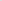 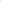 Zhotovitel se zavazuje postupovat v rámci provádění díla tak, aby nedocházelo k nadměrnému zatěžování životního prostředí, a tam, kde to bude možné a vhodné zajistit zejména vhodné postupy pro redukci množství odpadů a používání rozložitelných či opětovně použitelných obalů.15. Prohlášení15.1. Zhotovitel prohlašuje, že ke dni uzavření Smlouvy jsou informace uvedené v čestném prohlášení (omezující opatření ve vztahu k mezinárodním sankcím), předloženém v jeho nabídce v souladu se zadávací dokumentací veřejné zakázky pravdivé.15.2. Zhotovitel bez zbytečného odkladu, nejpozději však do 5 pracovních dnů, informuje Objednatele o tom, že se dozvěděl o některé z následujících skutečností:15.2.1. Zhotovitel nebo jeho poddodavatelé jsou osobami, na které dopadají mezinárodní sankce podle zákona č. 69/2006 Sb., o provádění mezinárodních sankcí, ve znění pozdějších předpisů, na základě kterých Objednatel nesmí zadat veřejnou zakázku;15.2.2. Zhotovitel nebo jeho poddodavatelé jsou osobami, na které dopadají mezinárodní sankce podle zákona č. 69/2006 Sb., o provádění mezinárodních sankcí, ve znění pozdějších předpisů, na základě kterých Objednatel nesmí zpřístupnit finanční prostředky za plnění Smlouvy.15.3. Smluvní strany se dohodly, že v případě porušení povinnosti Zhotovitele dle odst. 15.1. nebo 15.2. tohoto článku vzniká Objednateli nárok na smluvní pokutu ve výši 100.000 Kč za každý takový případ.15.4. Objednatel je oprávněn od Smlouvy písemně odstoupit, nastane-li skutečnost předvídaná v odst. 15.2. Smlouvy, o které je Zhotovitel povinen informovat Objednatele.16. Závěrečná ustanovení16.1. Smluvní strany berou na vědomí, že za podmínek vyplývajících ze zákona č. 340/2015 Sb., v platném znění, podléhá tato smlouva uveřejnění v registru smluv, přičemž uveřejnění dle tohoto zákona zajistí objednatel způsobem, v rozsahu a ve lhůtách z něho vyplývajících. Smluvní strany si ujednávají, že objednatel je oprávněn bez omezení provést uveřejnění úplného znění této smlouvy včetně všech příloh v registru smluv i v případě, že povinnost k jejímu uveřejnění ze zákona dle předchozí věty nevyplývá, jakož i uveřejnění na oficiálních webových stránkách města Objednatele. Smluvní strany berou dále na vědomí, že objednatel je povinen tuto smlouvu či skutečnosti zní vyplývající uveřejnit nebo poskytnout třetím osobám, pokud takový postup vyplývá z příslušných právních předpisů. Pro účely uveřejňování či poskytování dle předchozích vět smluvní strany současně shodně prohlašují, že žádnou část této smlouvy nepovažují za své obchodní tajemství bránící jejímu uveřejnění či poskytnutí. Ujednání dle tohoto odstavce se vztahují i na všechny případné dodatky k této smlouvě, jejichž prostřednictvím je tato smlouva měněna či ukončována.16.2. Tuto Smlouvu lze měnit pouze písemným oboustranně potvrzeným ujednáním, nazvaným "Dodatek ke Smlouvě”, podepsaným odpovědnými zástupci obou Smluvních stran.16.3. Tato Smlouva se vyhotovuje ve 4 (čtyřech) stejnopisech, z nichž Zhotovitel obdrží 2 (dvě) vyhotovení a Objednatel 2 (dvě) vyhotovení.16.4. Ve smyslu ust. S 89a zákona č. 99/1963 Sb., občanský soudní řád, se Smluvní strany dohodly, že místně příslušným soudem k řešením sporů z této Smlouvy je příslušný soud dle sídla Objednatele. Rozhodným právem této Smlouvy je právo České republiky.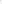 16.5. Účastníci prohlašují, že Smlouva byla sepsána podle jejich skutečné a svobodné vůle. Učastníci dále prohlašují, že si Smlouvu před podpisem přečetli, s jejím obsahem souhlasí a na důkaz toho připojují vlastnoruční podpisy.16.6. Tato smlouva nabývá účinnosti dnem jejího uveřejnění v registru smluv dle zákona č. 340/2015 Sb., v platném znění.16.7. Nedílnou součástí této Smlouvy je rozpočet Zhotovitele (Příloha č. 1).V Českých Budějovicích dne Za Objednatele: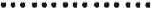 Mgr. Romana Kábelová ředitelka školyV Českých Budějovicích dne 13.5.2024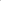 Za Zhotovitele:Ing. Petr HanzalJednatel společnosti	.2*ĺBST VBYPRO žl OT 	.Sídlo firmy:Korespo denční adres .	Zborovské 814/19	Dvoráko a 161/14	150 OO Praha 	370 01 české udě oviIČO: 3647455, DIČ: CZ 0474Čestné prohlášení k mezinárodním sankcímDodavatel:tímto ve vztahu k veřejné zakázce malého rozsahu č. 24112 s názvem „STAVEBNÍ ÚPRAVY ŠATEN ZŠ A Mš L. KUBY 48, ČESKÉ BUDĚJOVICE” prohlašuje, že:on ani jeho poddodavatelé nejsou osobami, na které dopadají mezinárodní sankce podle zákona č. 69/2006 Sb., o provádění mezinárodních sankcí, ve znění pozdějších předpisů, na základě kterých zadavatel nesmí zadat veřejnou zakázku;on ani jeho poddodavatelé nejsou osobami, na které dopadají mezinárodní sankce podle zákona č. 69/2006 Sb., o provádění mezinárodních sankcí, ve znění pozdějších předpisů, na základě kterých zadavatel nesmí zpřístupnit finanční prostředky za plnění veřejné zakázky.	České Budějovice	dne	13.5.2024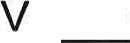 Oprávněná osoba dodavatele:Ing. Petr Hanzal JednatelAVBY PRO ŽIVOT .r.ooKorespondenč Dvořákova 161/ 4370 01 české Ito: 3647455, DIČ: CZ036474Wŕ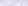 ČESTNÉ PROHLÁŠENÍ O NEEXISTENCI STŘETU ZÁJMŮ DLE S 4B ZÁKONA Č. 159/2006 SB., O STŘETU ZÁJMŮ, VE ZNĚNÍ POZDĚJŠÍCH PŘEDPISŮ	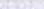 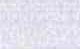 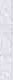 Dodavatel:tímto ve věci veřejné zakázky malého rozsahu č. 24112 pod názvem „STAVEBNÍ ÚPRAVY ŠATEN ZŠ A Mš L. KUBY 48, ČESKÉ BUDĚJOVICE” prohlašuje, ženení obchodní společností, ve které veřejný funkcionář uvedený v S 2 odst. 1 písm. c) zákona č. 159/2006 Sb., o střetu zájmů, ve znění pozdějších předpisů (člen vlády nebo vedoucí jiného ústředního správního úřadu, v jehož čele není člen vlády) nebo jím ovládaná osoba vlastní podíl představující alespoň 25 % účasti společníka v obchodní společnosti;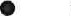 poddodavatel, prostřednictvím kterého prokazuje kvalifikaci (existuje-li takový), není obchodní společností, ve které veřejný funkcionář uvedený v S 2 odst. 1 písm. c) zákona č. 159/2006 Sb., o střetu zájmů, ve znění pozdějších předpisů (člen vlády nebo vedoucí jiného ústředního správního úřadu, v jehož čele není člen vlády) nebo jím ovládaná osoba vlastní podíl představující alespoň 25 % účasti společníka v obchodní společnosti.	České Budějovice	dne	13.5.2024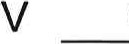 Oprávněná osoba dodavatele:Ing. Petr Hanzal JednatelREKAPITULACE STAVBYKód:	2024Stavba: STAVEBNÍ ÚPRAVY OBJEKTU 48, české Budějovice-ŠATNY- VERZE 3KSO:	cc-cz:Místo:	parc.č.255, k.ú. České Budějovice 7	Datum:	2. 3. 2024Zadavatel:DIČ:Uchazeč:	03647455	Stavby pro život s.r.o	DIČ:	CZ03647455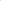 Projektant:	OMNIS PROJEKT s.r.o. Pašinovice 19	DIČ: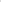 Zpracovatel:DIČ:Poznámka:Objednavatel	Uchazeč	Sídlo firmy:	Korespondenční adresa: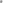 	Zborovské 814/19	Dvořákova 161/14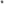 150 OO Praha 5370 01 České BudějoviceICO: 03047465,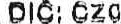 1 2REKAPITULACE OBJEKTŮ STAVBY A SOUPISŮ PRACÍ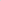 Kód:	2024STAVEBNÍ ÚPRAVY OBJEKTU ZŠ, Základní škola a Mateřská škola L.Kuby 48,Stavba:České Budějovice-ŠATNY- VERZE 3Místo:	parc.č.255, k.ú. České Budějovice 7	Datum:	2. 3. 2024OMNIS PROJEKT s.r.o.Zadavatel:	Projektant:Pašinovice 19Uchazeč:	Stavby pro život s.r.o	Zpracovatel:TAVBY PRO žlV0T .r.o.	Sídlo firm :	Korespondenčn adresa:	ZborovskÁ 814/19	Dvořákova 161/1	150 00 raha 5	37001 České B dä)ovlce2 2KRYCÍ LIST SOUPISU PRACÍStavba:STAVEBNÍ ÚPRAVY OBJEKTU 48, české Budějovice-ŠATNY- VERZE 3DIČ:Poznámka:	Objednavatel	Uchazeč	Sídlo firmy:	Korespondenční adresa: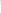 	Zborovská 814/19	Dvořákova 161114	150 OO Praha 5	370 01 České BudějoviceIto: 03647455, DIČ: cz03B4f4555REKAPITULACE ČLENĚNÍ SOUPISU PRACÍStavba:STAVEBNÍ ÚPRAVY OBJEKTU ZŠ, Základní škola 48, české Budějovice-ŠATNY- VERZE 3Místo:	parc.č.255, k.ú. České Budějovice 7Zadavatel:Uchazeč:	Stavby pro život s.r.oKód dílu - PopisNáklady ze soupisu pracíDatum:	2. 3. 2024OMNIS PROJEKT Projektant:s.r.o. Pašinovice 19 Zpracovatel:Cena celkem [CZK]778 345,005SOUPIS PRACÍStavba:STAVEBNÍ ÚPRAVY OBJEKTU 48, české Budějovice-ŠATNY- VERZE 3Místo:	parc.č.255, k.ú. České Budějovice 7	Datum:	2. 3. 2024	61	Úprava povrchů vnitřních	51 200,00	1 ,55+2.4+1	8,694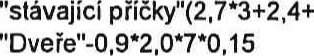 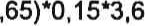 -1 ,890	Součet	6.804	D 997	Přesun sutě	97 435,245celkem 15km386,484	"bourání zdiva”12,247	12,247	Součet	12,24726,915	Součet	26,915		1,957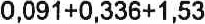 	”úklid v průběhu stavby 	1 075.980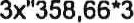 SPECIFIKACE VIZ. PROJEKTOV DOKUMENTACE cena obsahuje: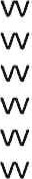 demontážpřesun hmot na skládku včetně skládkovného-potřebné pomocné práce1 ,oooSPECIFIKACE VIZ. PROJEKTOV DOKUMENTACE cena obsahuje: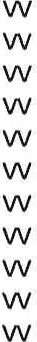 demontážpřesun hmot na skládku včetně skládkovnéhopotřebné pomocné bourací, demontážní prácenové kabelové trasy-rýhy ve stropěmateriálmontážpomocný materiál a montáž-přesun hmot na staveniště i mimo staveniště	1	1 ,oooSPECIFIKACE VIZ. PROJEKTOV DOKUMENTACE cena obsahuje materiál a montáž3,000”včetně dveřních křídel”		90,000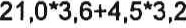 	771	Podlahy z dlaždic	384 275,90bouraná keramická dlažba (v místnostech s novou nášlapnou vrstvou, výměra viz, TABULKA MÍSTNOSTÍ)	VV FOI	165,110		Vysátí podkladu před pokládkou dlažby	m2	165,110	10,00	1 651,10 CS ÚRS 2024 01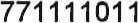 	FOI	165,110výměra viz. TABULKA M STNOST - v místnostech bourané stávající podlahové krytiny v l.np5		118,130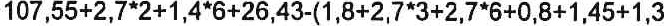 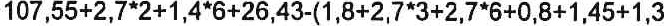 	FOI	165,110”Omyvatelný nátěr do 2m”112,840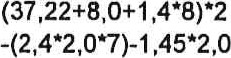 -36,500	Součet	76,340	D 784	Dokončovací práce - malby a tapety	31 697,06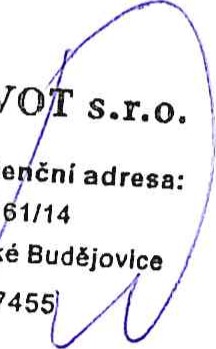 Koresponde Dvořákova 1 370 Ol Čes é Co: 0364 455, DIČ: CZ03 47455Strana 5 z 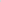 Výpisz obchodního rejstříku, vedeného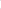 Městským soudem v Praze oddíl C, vložka 235537Datum vzniku a zápisu:16. prosince 2014Spisová značka: C 235537 vedená u Městského soudu v PrazeObchodní firma:STAVBY PRO ŽIVOT s.r.o.Sídlo:Zborovská 814/19, Smíchov, 150 OO Praha 5Identifikacnł cłslo:036 47 455Právní forma:Společnost s ručením omezenýmPředmět podnikání:Provádění staveb, jejich změn a odstraňování.Projektová činnost ve výstavbě.Výroba, obchod a služby neuvedené v přílohách 1 až 3 živnostenského zákona.Pronájem nemovitostí, bytů a nebytových prostor.Silniční motorová doprava nákladní provozovaná vozidly nebo jízdními soupravami o největší povolené hmotnosti nepřesahující 3,5 tuny, jsou-li určeny k přepravě zvířat nebo věci.Statutární orgán: jednatel:PETR HANZAL, dat. nar. 18. dubna 1978Na Vyhlídce 2379/70, 373 16 Dobrá Voda u Českých BudějovicDen vzniku funkce: 16. prosince 2014jednatel:Bc. VOJTĚCH PUSTĚJOVSKÝ, dat. nar. 3. března 1987Lidická tř. 2221/275, České Budějovice 7, 370 07 České Budějovice Den vzniku funkce: 15. ledna 2019Počet členů:2Způsob jednání:Jednatel Ing. Petr Hanzal zastupuje společnost ve všech věcech samostatně. Jednatel Bc. Vojtěch Pustějovský nesmí zcizovat a zatěžovat nemovitosti, uzavírat smlouvy o půjčce a o úvěru, podepisovat směnky, uznání dluhu, převzetí dluhu, přistoupení k dluhu, ani jiným zpŮsobem zatížit nebo zadlužit společnost. Jednatel Bc. Vojtěch Pustějovský v ostatních případech zastupuje společnost samostatně, pokud hodnota plnění obchodního případu nepřesáhne částku 500.000,- Kč (slovy: pět set tisíc korun českých). Pokud hodnota plnění obchodního případu přesáhne částku 500.000,- Kč (slovy: pět set tisíc korun českých) zastupuje společnost jednatel Bc. Vojtěch Pustějovský společně s Ing. Petrem Hanzalem.Společníci:Společník:PETR HANZAL, dat. nar. 18. dubna 1978Na Vyhlídce 2379/70, 373 16 Dobrá Voda u Českých BudějovicPodíl:Vklad: 200 000,- KčSplaceno: 100%Obchodní podíl: 100% Druh podílu: základníZákladní kapitál:200 000,- KčTento výpis je neprodejný a byl pořízen na Internetu (http://www.justice.cz).Dne: 13.5.2024 13:04Údaje platné ke dni 13.5.2024 04:01Objednatel:Základní škola a Mateřská škola, L. Kuby 48, České Budějovicese sídlem:L. Kuby 1165/48, České Budějovice 7, 37007 České Budějovicezastoupený:Mgr. Romanou Kábelovou, ředitelkou školyIČO:60077212Obchodní firma:Stavby pro život s r.o.Sídlo:Zborovské 814/19 Praha 5 150 OOIČO:03647455Obchodní firma nebo název/obchodní firma nebo•méno nebo 'ména a řĺ•mení:Stavby pro život s r.o.Sídlo:Zborovské 814/19 Praha 5 150 OOIČO:03647455Cena bez DPH778 345,00DPH základní sníženáSazba daně 21Základ daně 778 345,000,00Výše daně 163 452,450,00Cena s DPHvCZK941 797,45ProjektantDatum a podpis:RazítkoZpracovatelDatum a podpis:RazítkoKódpopisCena bez DPH [CZK]Cena bez DPH [CZK]Cena bez DPH [CZK]Cena s DPH [CZK]Cena s DPH [CZK]Náklady z rozpočtůSTAVEBNÍ ÚPRAVY OBJEKTU ZŠ, Základní škola aNáklady z rozpočtůSTAVEBNÍ ÚPRAVY OBJEKTU ZŠ, Základní škola aNáklady z rozpočtůSTAVEBNÍ ÚPRAVY OBJEKTU ZŠ, Základní škola a778 345,00941 797,45941 797,452024 Mateřská škola L.Kuby 48, České BudějoviceŠATNY- VERZE 32024 Mateřská škola L.Kuby 48, České BudějoviceŠATNY- VERZE 32024 Mateřská škola L.Kuby 48, České BudějoviceŠATNY- VERZE 3778 345,00941 797,45941 797,45KSO:	cc-cz:Místo:	parc.č.255, k.ú. České Budějovice 7Zadavatel:Datum:DIČ:2, 3. 2024Uchazeč:03647455Stavby pro život s.r.oProjektant:DIČ:CZ03647455OMNIS PROJEKT s.r.o. Pašinovice 19Zpracovatel:DIČ:Cena bez DPH778 345,00DPH základní sníženáZáklad daně 778 345,000,00Sazba daně2112,00%Výše daně 163 452,450,00Cena s DPH	v	CZK941 797,45ProjektantDatum a podpis:RazítkoZpracovatelDatum a podpis:RazítkoDatum a podpis:RazítkoDatum a podpis:azítkoSTAVBYRO ŽIVOT s.r.o.RO ŽIVOT s.r.o.HSV - Práce a dodávky HSV231 174,046 - Úpravy povrchů, podlahy a osazování výplní53 825,0061 - Úprava povrchů vnitřních51 200,0062 - Úprava povrchů vnějších2 625,009 - Ostatní konstrukce a práce, bourání156 589,2494 - Lešení a stavební výtahy13 ooo,oo997 - Přesun sutě97 435,24998 - Přesun hmot5 242,0095 - Různé dokončovací konstrukce a práce pozemních staveb20 759,80PSV - Práce a dodávky PSV522 170,96741 - Elektroinstalace - silnoproud45 930,00767 - Konstrukce zámečnické45 ooo,oo771 - Podlahy z dlaždic384 275,90783 - Dokončovací práce - nátěry15 268,00784 - Dokončovací práce - malby a tapety31 697,06VRN - Vedlejší rozpočtové náklady25 ooo,ooVRN3 - Zařízení staveniště25 ooo,ooZadavatel:Uchazeč:Stavby pro život s.r.oProjektant:Zpracovatel:OMNIS PROJEKTs.r.o. Pašinovice 19OMNIS PROJEKTs.r.o. Pašinovice 19Pč TypKódPopisMJMnožstvíMnožstvíJ.cena [CZK]Cena celkem [CZK]Cena celkem [CZK]Cenová soustavaNáklady soupisu celkemNáklady soupisu celkemNáklady soupisu celkemNáklady soupisu celkemNáklady soupisu celkemNáklady soupisu celkem778 345,00778 345,00778 345,00	D HSV	Práce a dodávky HSV	D HSV	Práce a dodávky HSV	D HSV	Práce a dodávky HSV	D HSV	Práce a dodávky HSV	D HSV	Práce a dodávky HSV	D HSV	Práce a dodávky HSV231 174,04231 174,04231 174,04	D 6	Úpravy povrchů, podlahy a osazování výplní	D 6	Úpravy povrchů, podlahy a osazování výplní	D 6	Úpravy povrchů, podlahy a osazování výplní	D 6	Úpravy povrchů, podlahy a osazování výplní	D 6	Úpravy povrchů, podlahy a osazování výplní	D 6	Úpravy povrchů, podlahy a osazování výplní53 825,0053 825,0053 825,001K 61 1131321Penetrační disperzní nátěr vnitřních stropů nanášený strojněm2100,00050,005 OOO,OO CS ÚRS 2024 012K 611325412100Oprava vnitřní vápenocementové hladké omítky stropů v rozsahu plochy přes IO do 30 %m2100,000100,000150,0015 OOO,OO CS ÚRS 2024 01”zapravení stávající omítky v místnostech” 100100,0003K 611135101Hrubá výplň rýh ve stropech maltou jakékoli šířky rýhym21 ,400500,00700,00 CS ÚRS 2024 014K 61 1315101Vápenná hrubá omítka rýh ve stropech š do 150 mm140*0, m21 ,40021 ,ooo500,0010 500,00 CS ÚRS 2024 015K 61213132115Penetrační disperzní nátěr vnitřních stěn nanášený strojněm221 ,ooo1 oo,ooo50,005 OOO,OO CS ÚRS 2024 016K 612325413100Oprava vnitřní vápenocementové hladké omítky stěn v rozsahu plochy přes 30 do 50 %m2100,000100,000150,0015 OOO,OO CS ÚRS 2024 01D 62D 62D 62100Úprava povrchů vnějších100,0002 625,002 625,007K 629991011Zakrytí výplní otvorů a svislých ploch fólií pfllepenou lepící páskoum287,50030,002 625,00 CS ÚRS 2024 01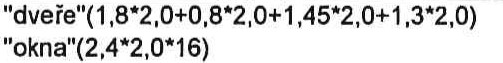 SoučetOstatní konstrukce a práce, bourání10,70076,80087 ,500156 589,24156 589,248K 767641800Demontáž zárubní dveří odřezáním plochy do 2,5 m2 7kus7,0001 500,0010 500,00 CS ÚRS 2024 019K 962032231Bourání zdiva z cihel pálených nebo vápenopískových na MV nebo MVC přes 1 m3m37 ,ooo6,8043 ooo,oo20 412,00 CS ÚRS 2024 0110K R/9680014Vystěhování stávajícího nábytku včetně uskladněnísoubor1100010 000.0010 ooo,ooD 94D 94D 94'Vystěhování veškerého nábydku zprostorů dotčených stavbou včetně uskladnění”1Lešení a stavební výtahy,ooo13 ooo,oo13 ooo,oo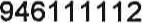 Montáž pojízdných věží trubkových/dílcových š od 0,6 do 	m dl do 3,2 m v přes 1,5 do 2,5 m 1kus1 ,ooo500,00500,00 CS ÚRS 2024 0112 K 946111212Příplatek k pojízdným věžím š od 0,6 do 0,9 m dl do 3,2 m v přes 1,5 do 2,5 m za každý den použitíkus28,000150,004 200,00 CS ÚRS 2024 0128 dní28*128,00013K 946111812Demontáž pojízdných věží trubkových/dílcových š od do 0,9 m dl do 3,2 m v přes 1,5 do 2,5 m1kus1,000,ooo500,00500,00 CS ÚRS 2024 0114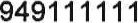 Montáž lešení lehkého kozového trubkového v do 1,2msada1 2,0002 ooo,oo4 OOO,OO CS ÚRS 2024 01Lešení pro práce v interiéru 22,00015K 949111211Příplatek k lešení lehkému kozovému trubkovému v do 1 ,2 m za každý den použitísada56.00050,002 800,00 CS ÚRS 2024 0128 dní28*256,00016K 949121811Demontáž lešení lehkého kozového dílcového v do 1.2msada2,000500,001 OOO,OO CS ÚRS 2024 01Pč TypPč TypKód	popis	MJ	Množství	popis	MJ	Množství	popis	MJ	MnožstvíJ.cena [CZK]	Cena celkem [CZK]	Cenová soustava	Cena celkem [CZK]	Cenová soustava17K997013151Vnitrostaveništní doprava suti a vybouraných hmot pro budovy v do 6 m s omezením mechanizacet27,6061 ooo,oo27 606,00 CS ÚRS 2024 0118K997013501Odvoz suti a vybouraných hmot na skládku nebo meziskládku do 1 km se složenímt27,606200,005 521,20 CS ÚRS 2024 0119K997013509Příplatek k odvozu suti a vybouraných hmot na skládku ZKD 1 km přes 1 kmt386,48460,0023 189,04 CS ÚRS 2024 0120K997013603Poplatek za uložení na skládce (skládkovné) stavebního odpadu cihelného kód odpadu 17 OI 02t12,2471 ooo,oo12 247,00 CS ÚRS 2024 0121K997013607Poplatek za uložení na skládce (skládkovné) stavebního odpadu keramického kód odpadu 17 OI 03t26,9151 ooo,oo26 915,00 CS ÚRS 2024 0122K997013631Poplatek za uložení na skládce (skládkovné) stavebního odpadu směsného kód odpadu 17 09 04t1 ,9571 ooo,oo1 957,00 CS ÚRS 2024 01DD998Přesun hmotPřesun hmotPřesun hmot5 242,005 242,0023 K998011001Přesun hmot pro budovy zděné v do 6 m5,2421 ooo,oo5 242,00 CS ÚRS 2024 015 242,00 CS ÚRS 2024 01DD95Různé dokončovací konstrukce a práce pozemních stavebRůzné dokončovací konstrukce a práce pozemních stavebRůzné dokončovací konstrukce a práce pozemních staveb20 759,8020 759,8024 K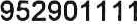 Vyčištění budov bytové a občanské výstavby při výšce podlaží do 4 mm21 oo,ooo100,0010 OOO,OO CS ÚRS 2024 01'Výměra viz tabulka místností”100Součet'Výměra viz tabulka místností”100Součet'Výměra viz tabulka místností”100Součet100,00025 K952902121Čištění budov zametení drsných podlahm21 075.98010,0010 759,80 CS ÚRS 2024 01DDDDPSV741Práce a dodávky PSVElektroinstalace - silnoproud522 170,9645 930,0026KR/7410001Odstranění elektrických zařízenísoubor1 ,ooo15 ooo,oo15 ooo,oo27KR/7410002Odstranění stávajících rozvodů vedených v příčkáchvčetně přeložení na stropsoubor1,00020 ooo,oo20 ooo,oo28KR[741371Montáž svítidlo nouzovékus4,000850,003 400,0029M34838100svítidlo dočasné nouzové osvětlení, IP66 1x18W, 1hkus4,0001 500,006 OOO,OO CS ÚRS 2024 0130KR/7410000Montáž zásuvka (polo)zapuštěná - dvojzásuvkakus3,000500,001 500,0031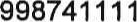 Přesun hmot tonážní pro silnoproud s omezením mechanizace v objektech v do 6 mt0,0065 ooo,oo30,00 CS ÚRS 2024 01767767767Konstrukce zámečnické45 ooo,oo45 ooo,oo32 K767122811Demontáž stěn s výplní z drátěné sítě, šroubovanýchm290,000500,0045 OOO,OO CS ÚRS 2024 0133 K771571810Demontáž podlah z dlaždic keramických kladených do maltym2165,110250,0041 277,50 CS ÚRS 2024 0135K771121011Nátěr penetrační na podlahu FOIm2165,11030,004 953,30 CS ÚRS 2024 0136K771151011Samonivelační stěrka podlah pevnosti 20 MPa tl 3 mmm2165,110165,110350,0057 788,50 CS ÚRS 2024 01Pč Typ	KódPč Typ	KódPč Typ	KódpopisFOIMJMnožstvíJ.cena [CZK]	Cena celkem [CZK]	Cenová soustava	Cena celkem [CZK]	Cenová soustava37K 771474113Montáž soklů z dlaždic keramických rovných lepených cementovým flexibilním lepidlem v přes 90 do 120 mmm165,110118,130300,0035 439,00 CS ÚRS 2024 0138M 759761192sokl keramický mrazuvzdorný povrch reliéfní/matný tl do 10mm výšky přes 90 do 120mm118,130150,0017 719,5039K 771574436Montáž podlah keramických reliéfních nebo z dekorů lepených cementovým flexibilním lepidlem přes 9 do12 ks/m2m2165,110750,00123 832,50 CS ÚRS 2024 0140M R/59761166dlažba keramická slinutá mrazuvzdorná RIO/A povrch hladký/matný tl do 10mm přes 9 do 12ks/m2FOIm2165,110450, oo74 299,5041K 771577112Příplatek k montáži podlah keramických lepených cementovým flexibilním lepidlem za omezený prostorFOIm2165,110165,110100,0016 511,00 CS ÚRS 2024 0142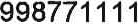 Přesun hmot tonážní pro podlahy z dlaždic s omezením mechanizace v objektech v do 6 mt165,1105,8041 ooo,oo5 804,00 CS ÚRS 2024 0143K R/7711510Napojení stávající dlažby s novou dlažbousoubor1 ,ooo5 ooo,oo5 ooo,ooD 783D 783D 7831Dokončovací práce - nátěry1 ,ooo15 268,0015 268,0044 K 783817121Krycí jednonásobný syntetický nátěr hladkých, zrnitých tenkovrstvých nebo štukových omítekm276,340200,0015 268,00 CS ÚRS 2024 0145K 784171101Zakrytí vnitřních podlah včetně pozdějšího odkrytím2165,11020,003 302,20 CS ÚRS 2024 01zakrytí při malířských pracíchFOI165,11046M 58124842fólie pro malířské potřeby zakrývací tl 7/.' 4x5m'Pře očtené koeficientem množstvím2173,36610,001 733,66 CS ÚRS 2024 0147K 784211101165,11*1,05 Dvojnásobné bílé malby ze směsí za mokra výborně oděruvzdorných v místnostech v do 3,80 mm2173.366266,612100,0026 661,20 CS ÚRS 2024 01D VRND VRN3D VRND VRN3D VRND VRN3”strop”100(37 ,22+8.0+1SoučetVedlejší rozpočtové nákladyZařízení staveniště100,000203,112-36,500266,61225 ooo,oo25 ooo,oo25 ooo,oo25 ooo,oo48K 030001000Zařízení staveništěsoubor,ooo5 ooo,oo5 OOO,OO CS ÚRS 2024 01včetně provozu staveniště11 ,ooo49K 031002000Související práce pro zařízení staveništěm2200,00050,0010 OOO,OO CS ÚRS 2024 01kontejner na suť - 10 dnů 20m2 1ľ20200,00050K 032002000Vybavení staveniště1soubor110005 000,005 OOO,OO CS ÚRS 2024 0151K 039002000Zrušení zařízení staveništěsoubor1 ,ooo1 ,ooo5 ooo,oo5 OOO,OO CS ÚRS 2024 01